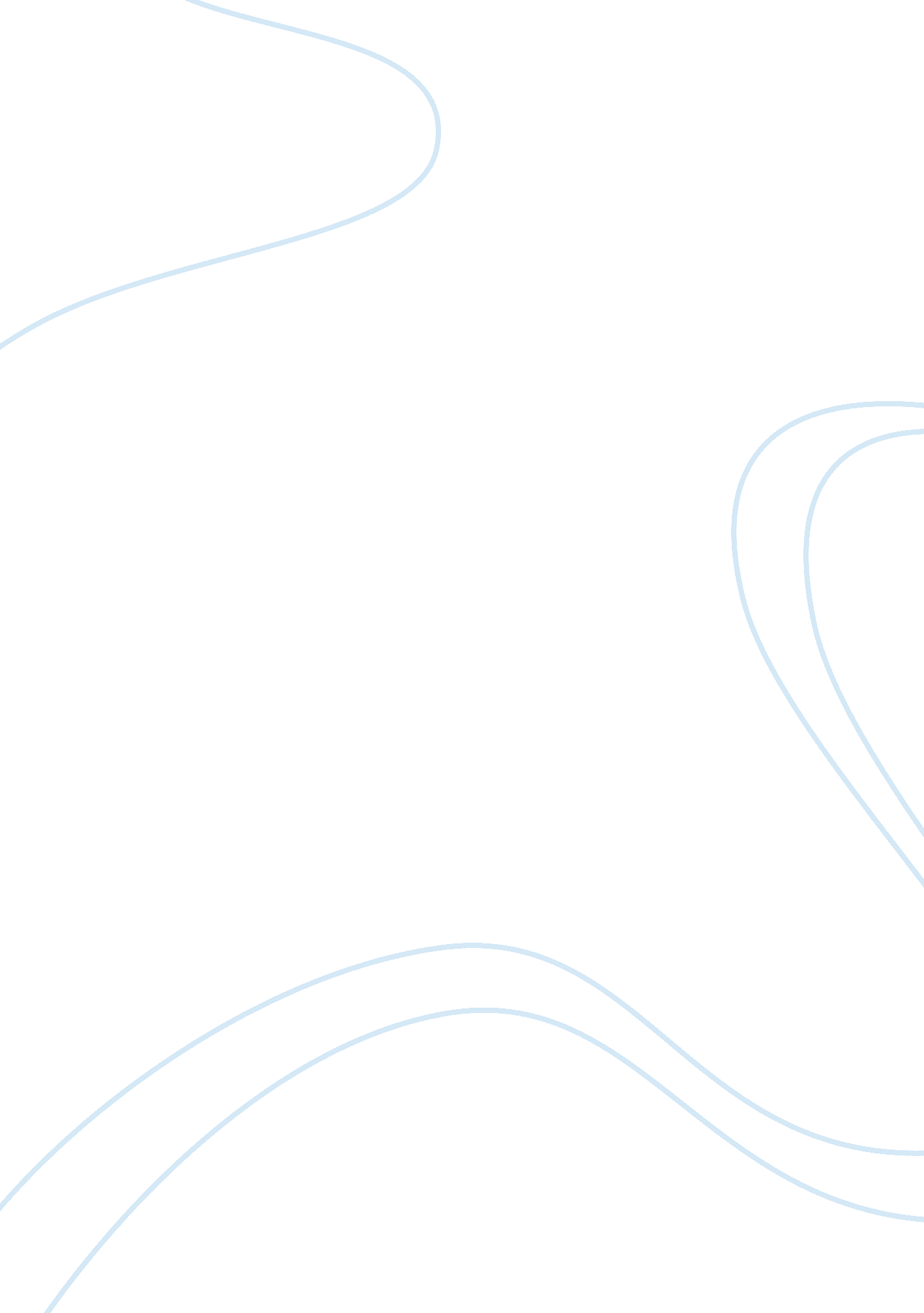 Comparing germany stereotype with america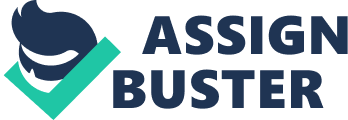 Comparing Germany stereotype with America Stereotyping has long been present and has now become a part of our society. A stereotype may be defined as a generalization about a group of people. The five stereotypes about Germans that I believe to be true and admire are as follows: 
Germans are straight forward and say what they feel. 
They are mostly healthy, good looking, and strong. 
German women are not conscious of their weight and enjoy meat. 
They are very simple people in the sense that they are not constantly trying to take someone else’s place. 
The German sense of humor is subtle. 
German women are completely different from American women because American women are very conscious about their weight and are usually on a diet whereas women in Germany enjoy all kinds of food and love meat. I think that American life is very complicated while life in Germany is simple and easy. People in America are constantly trying to climb the corporate ladder and become career-oriented from a very small age. 